Структурное подразделение МАОУ «Холмогорская средняя школа имени М.В.Ломоносова» «Музыкальная школа»                              Методическая разработка открытого урока                                                           Младший хор                                                            1-3 классы                                     «Развитие навыка пения a capella»                                                                                          Преподаватель:                                                                                     Дмитриева Ольга Юрьевна	          Холмогоры   2020Преподаватель: Дмитриева Ольга ЮрьевнаКласс: 1-3 фортепианного и народного отделенияПредмет: Коллективное музицирование (хор) Тип урока: урок- повторение, закрепление умений и навыков.Тема: развитие навыка пения a capellaЦель: Развитие навыков пения a capella в младшем хореПланируемые результаты урока:Личностные результаты;- продолжение формирования вокально-хоровых навыков и умений-продолжение развитие гармонического слуха, чувства ритма, строя-развитие музыкальной восприимчивости, умение слышать, слушать, анализировать, сопоставлять.-Расширение музыкального кругозора учащихся через репертуар.Предметные результаты;-формировать навыки пения a capellaМетапредметные результаты;-  умение чётко провести партию без поддержки инструмента.- закрепление навыка сольфеджирования по хоровым партиям, что способствует усвоению музыкального произведения-добиваться чистого унисона, как основа для развития гармонического слухаМетоды обучения:-наглядный (слуховой, зрительный)-словесный (обсуждение характера музыки)-объяснительно-иллюстративный (вокальные иллюстрации голосом учителя и воспроизведение услышанного детьми)Методические приёмы: творческие задания и вопросы, стимулирующие мыслительную деятельность и создающие поисковые ситуации, применение индивидуального подхода, групповой индивидуальный опрос (наблюдение за развитием учащихся. Побуждение детей к самоконтролю и самооценке в процессе пения.Форма организации на уроке: коллективная, индивидуальная, парная.Техническое оборудование: Фортепиано, ноты произведений, ноты упражнений и попевок, хоровые партии, компьютер.План-конспект урокаЛитература:В, Буланов «Метод музыкального и вокального развития учащихся в условиях интенсивной работы детского хора» Екатеринбург-2017г.В. Соколов «Работа с хором» Москва   1983г.Г. Стулова «Методика работы с детским вокальным коллективом» Москва 2002г.                                                                                                                                                                                            Этапы урока/Продолжительность(30 минут)Деятельность преподавателяДеятельность ОбучающихсяПримечания (наглядные пособия, слайды)1.Организационный момент(3 минут)Здравствуйте ребята! Сегодня у нас открытое занятие. Тема нашего урока «Развитие навыка пения a capella» На уроке хора мы будем работать развитием пения без сопровождения. Пение a capella развивает чистую интонацию, умение держать партию в многоголосном произведении и развивает слух. Покажем, как распеваемся, делаем различные задания и упражнения, а потом исполним музыкальные произведения без сопровожденияПриветствуют учителя.Настраиваются на урок2. Вокально-хоровые упражнения(10 минут)Дыхательные упражнения.Упражнения на тренировку брюшного пресса:«выпячивание» -при вдохе, «втягивание»при выдохе. Надуть шарик. «Надувая шарик» сделать глубокий вдох, и выдувать воздух- «ссс». Для правильного вдоха рекомендуются сравнения «Вдохни глубоко с удовольствием, как будто нюхаешь красивый цветок». Взяв дыхание, необходима небольшая задержка дыхания, затем экономный, очень продолжительный выдохЦель: -развитие навыка продолжительного певческого дыхания.2.Артикуляционные упражнения.Артикуляционная гимнастика («язычок», работа мышц губ)Скороговорки; «Бык тупо губ» - на глухие гласные; 3.Упражнения на распевание: «Трещотка» Трель губами направлено на свободную работу гортани, которая должно находиться в речевой позицииУпражнение «р-р-р», такая же свободная гортань в речевой позиции, мышцы лица свободны.Упражнения для выработки округлого собранного звука да-де-ди, ма-ме-миПение попевок без сопровожденияВыполняют упражнения.Поют сидя, спина прямая, плечи расправлены.Дыхание берётся спокойно, плечи не поднимаются.Четко произносят скороговорки, сначала медленно, затем постепенно ускоряя.Пение спокойное, красивое без крика и надрыва.Слайды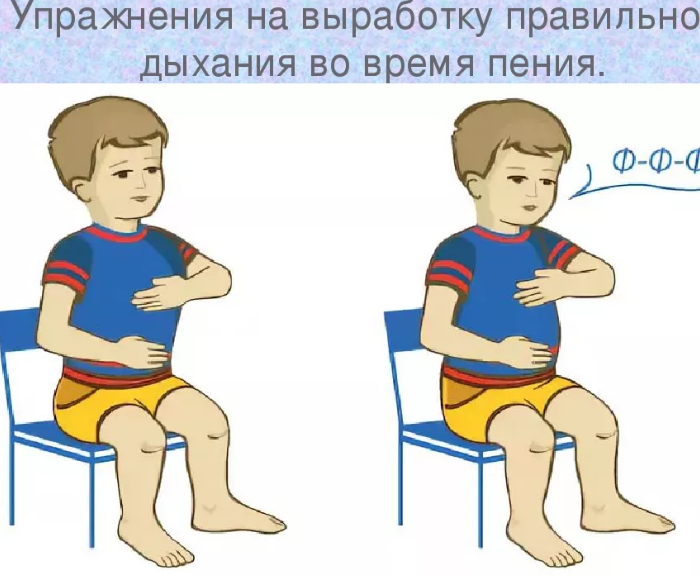 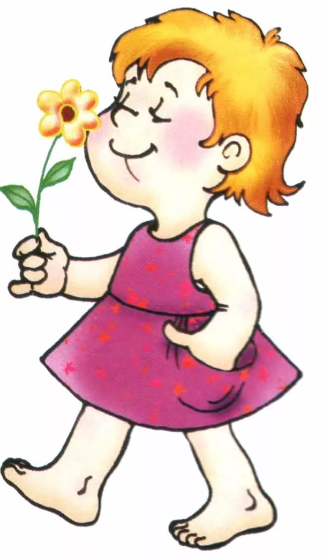 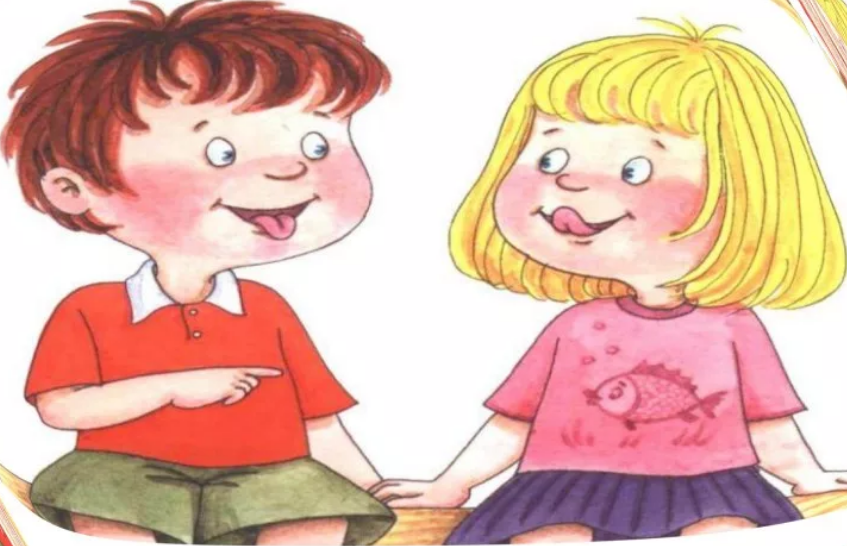 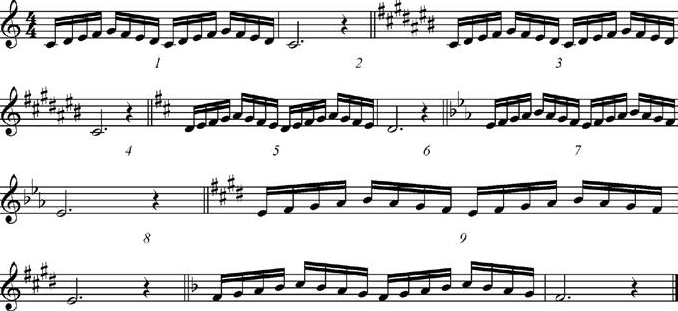 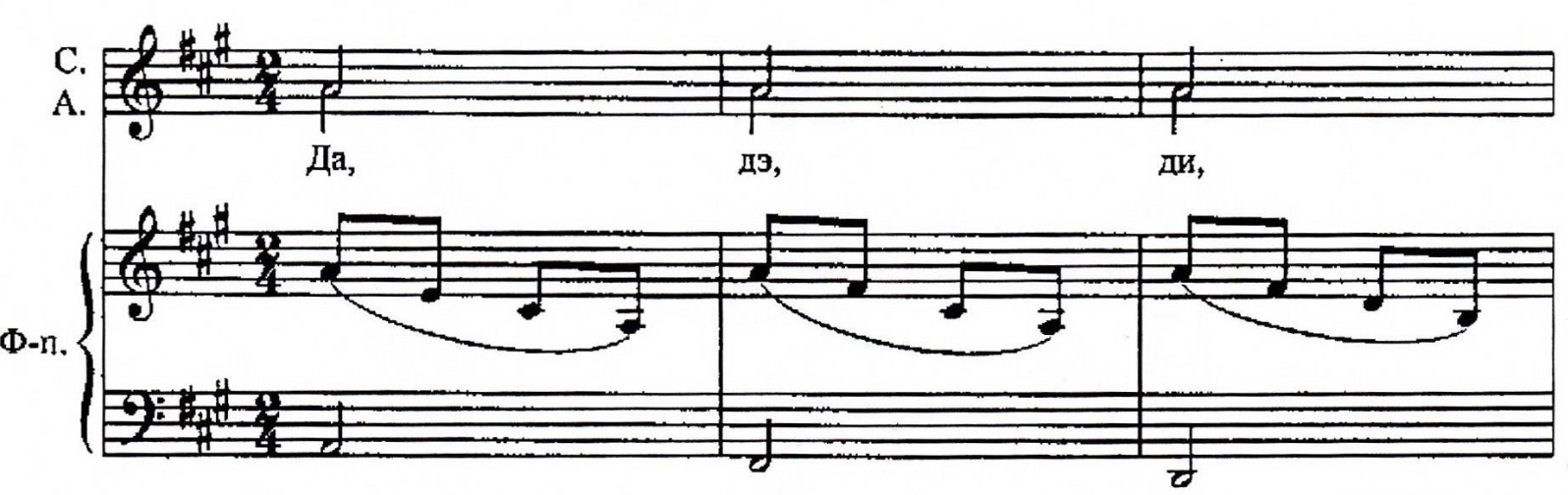 Пение без сопровождения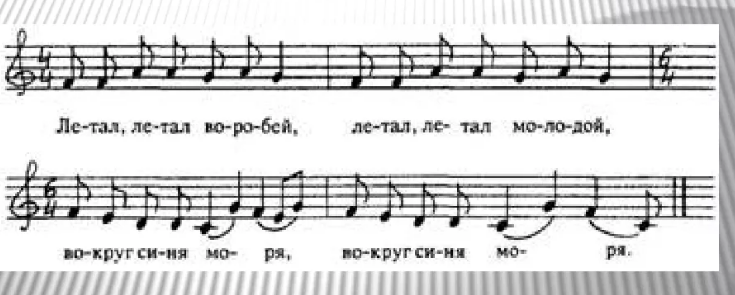 3.Основная часть14 мин.Развитие навыка пения a capella на примере песни А. Матевосян «Птичка»Давайте вспомним песню «Птичка» с которой мы познакомились на предыдущем занятии-Песня имеет какой характер? (Лирический)                          -Размер?    4\4, -написана в тональности?     Соль-мажор.Прочитать текст, выделяя опорные слова, что позволяет почувствовать смысл фразы, а после, при пении, использовать правильную интонацию, эмоционально окрасить текст, сделать соответственную интонациюПение произведения мы начнём с повторения партийЗадачи этого этапа: Достижение точной интонации, взятие дыхания только в отмеченных цезурами местах, развитие гармонического слуха, чувства ритма, строя, ансамбля-Повторяем партию альтов-Повторяем партию сопрано-Каждая партия исполняет без сопровождения свою партию-Соединяем партии альтов и сопраноИсполняем произведение a capellaОтвечают на вопросы.Беседуют о характере музыки, темпе, динамикеЧитают текст на распев- протягивают гласные и коротко произносят согласные.Повторяют партии, следят за интонацией.Поют партии коллективно и индивидуальноСлайд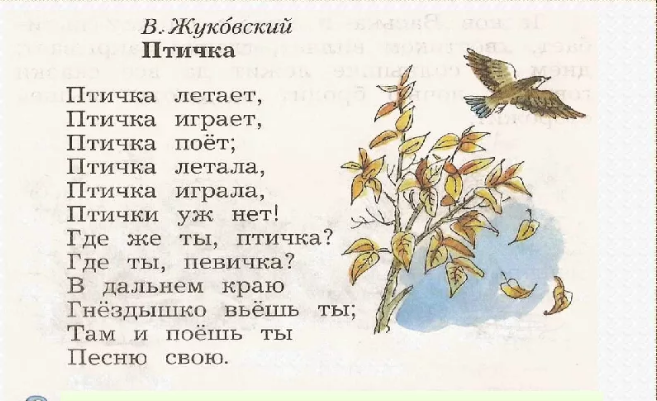 Раздаю партии песни «Птичка»4.Рефлексия3 минутыВам понравился сегодняшний урок?Какое настроение у вас после занятия?Покажите карточки которые соответствуют вашему настроению соловей-настроение хорошееВоробей- безразличное и ворона- негативное-как вы физически чувствуете себя?                         Хорошо (соловей)Не чувствую ничего (воробей)Я устал (ворона)- Что можете сказать об урокеМне легко и интересно(соловей)Мне было трудно, но интересно(Воробей)-Как вы оцениваете свою работу на уроке5 (соловей)4(воробей)3(ворона)Показывают карточки, оценивают свою работу на уроке.Ребятам розданы карточки- картинкисоловья, воробья и вороны.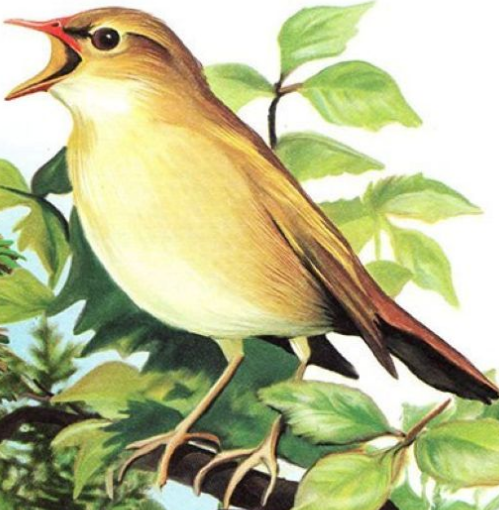 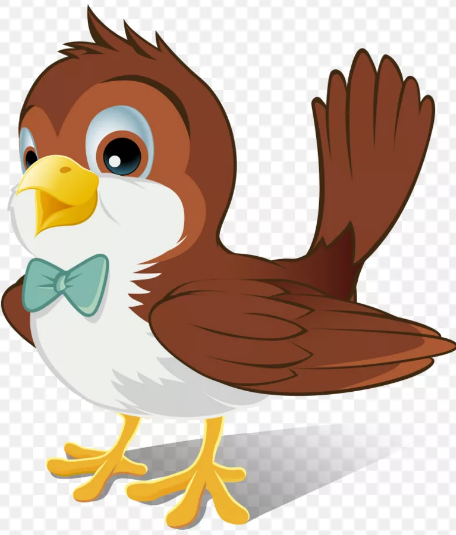 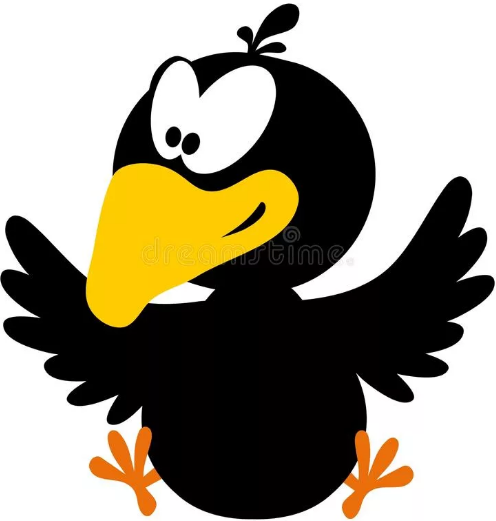 